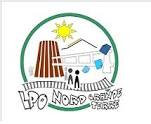 LISTE DES FOURNITURES SCOLAIRES RENTREE SCOLAIRE 2023-2024TERMINALE ASSP OPTION :STRUCTURE et DOMICILEPOLE 1: SOINS1 classeur archive Intercalaires Feuilles pour classeur simples et doubles  2 paquets de 100 pochettes plastiques perforées1 Porte-vues (60 vues minimum)2 chemises en carton élastique bleue et jauneUne sous-chemise rouge   Crayons de couleur Surligneurs de différentes couleurs Clé USBStylos, crayon à papier, gomme, colle1 répertoire de taille moyenne Pour les 3 années 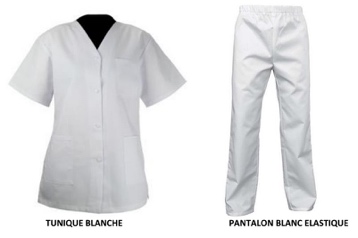 Tenue professionnelle :                                                                       -  1 tunique manche courte blanche- 1 pantalon blanc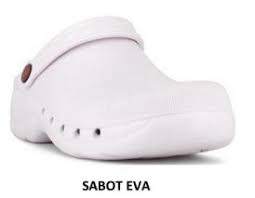 1 paire de sabots antidérapants 1 badgeUne boite de 100 gants à usage uniquePOLE 2 : ANIMATIONFournitures scolaires- 1 classeur d’archives à levier- 2 classeurs souples grand format (A4) (épaisseur : environ 3 cm)- 1 porte-vue de 60 vues. - 300 pochettes plastifiées- 2 pochettes à rabat en carton (Bleu et rouge)- Feuilles simples + Feuilles doubles (A4)- Intercalaires pour classeur grand format- 2 trousses spécifiques à l‘enseignement professionnel (Grande capacité permettant le rangement des feutres et des crayons)- 3 pochettes de feutres (Grosse pointe, moyenne pointe, petite pointe)- 1 pochette de crayons de couleur- 1 taille crayon avec réservoir- 4 surligneurs de couleurs différentes- 1 règle, 1 équerre, 1 compas avec crayon, - 3 crayons papier (B)- 1 gomme- 1 blanc correcteur- 8 tubes de colle- 1 paire de ciseaux à bouts ronds                                                                         - 1 mini-agrafeuse et une boite d’agrafes- 1 Clé USB 5 GO à usage exclusivement scolaire- 1 rame de papier Blanc A4- 1 paquet de feuilles de papier couleur contenant différentes couleurs Non quadrillé (Format A4)- 1 paquet de bristol blanc ou de couleur Non quadrillé (Format A4)Livres scolaires- Tout le cours en 80 fiches-Tome 1 -(2018) Bac Pro ASSP Hachette Education 240 pages ISBN : 978-2-01-701425-6 / Jean-Yves Gola - Séverine Roure- Marie-Pierre CervoniLivres seulement pour les « nouveaux » élèves Pochettes élève / Edition DELAGRAVE Sciences Médico-Sociales 2de, 1re, Tle Bac Pro ASSP (2019) - Pochette élève"en structure" et "à domicile" / Coordination : Sandrine Bornerie, Michèle Dijeaux , Ingrid Moreno, Véronique Millet, Agnès Lailhacar, Manuela Chasserieau/ Mars 2019  /   320 pagesISBN 978-2-206-10343-3  Animation, Éducation à la santé 2de, 1re, Tle Bac Pro ASSP (2019) - Pochette élève "en     structure" et "à domicile" Karima Elhaddaoui, Abdelkader Elhaddaoui/ mars 2019 /  176 pages/ ISBN 978-2-206-10344-0•	Une trousse garnie : Stylos de couleurs différentes ; Crayon noir HB (peu importe le chiffre) ;Gomme ; Colle ; Ciseaux ; Règle ; Quatre surligneurs de couleurs différentes ; Une pochette de crayon de couleurs ; Correcteur•	Une trousse garnie : Stylos de couleurs différentes ; Crayon noir HB (peu importe le chiffre) ;Gomme ; Colle ; Ciseaux ; Règle ; Quatre surligneurs de couleurs différentes ; Une pochette de crayon de couleurs ; Correcteur•	Une trousse garnie : Stylos de couleurs différentes ; Crayon noir HB (peu importe le chiffre) ;Gomme ; Colle ; Ciseaux ; Règle ; Quatre surligneurs de couleurs différentes ; Une pochette de crayon de couleurs ; CorrecteurPSEMATERIELSOUVRAGEPSE1 cahier classeur Un lot de pochettes transparentesFeuilles simplesFeuilles doublesSurligneursLe matériel peut être utilisé sur les deux ans si celui-ci n’est pas détérioré.BAC PRO Les nouveaux cahiers Prévention Santé Environnement PSE 1ère et Tle BAC PRO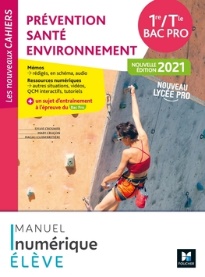 Nuart: 5588492ISBN:978-2-216-16311-3ARTSAPPLIQUES1 Pochette de feuilles de dessin de format A3 (42 X 29.7) Un porte-vue ou un cahier classeur muni de pochettes transparentesUne clé USB 8 GoUne pochette de crayons de couleurs (Tropicolor)Une pochette de feutres pinceaux (ou Pinsocolor)2 Crayons à papier (HB et 2B)Une gomme blanche, une règle et une équerre.CiseauxColle bâton UHU1 Pochette de feuilles de dessin de format A3 (42 X 29.7) Un porte-vue ou un cahier classeur muni de pochettes transparentesUne clé USB 8 GoUne pochette de crayons de couleurs (Tropicolor)Une pochette de feutres pinceaux (ou Pinsocolor)2 Crayons à papier (HB et 2B)Une gomme blanche, une règle et une équerre.CiseauxColle bâton UHUFRANÇAISHISTOIREGEOGRAPHIEEMCUne trousse garnie (stylos de couleurs différentes, crayon noir, gomme, colle, ciseaux, règle, surligneurs de couleurs différentes)Pochette de crayons de couleur (12 couleurs)Un cahier 24x32 (96 p.) pour le français et l’histoire-géographie-EMCFeuilles doubles grands carreaux A4Lire une ŒUVRE INTEGRALE PENDANT LES VACANCES à partir de la liste donnée.Une trousse garnie (stylos de couleurs différentes, crayon noir, gomme, colle, ciseaux, règle, surligneurs de couleurs différentes)Pochette de crayons de couleur (12 couleurs)Un cahier 24x32 (96 p.) pour le français et l’histoire-géographie-EMCFeuilles doubles grands carreaux A4Lire une ŒUVRE INTEGRALE PENDANT LES VACANCES à partir de la liste donnée.MATHSSCIENCES-1 classeur, des transparents, des feuilles-1 calculatrice graphique de préférence « NUMWORKS » ou « CASIO GRAPH + EII » - Petit matériel de dessin-1 classeur, des transparents, des feuilles-1 calculatrice graphique de préférence « NUMWORKS » ou « CASIO GRAPH + EII » - Petit matériel de dessin